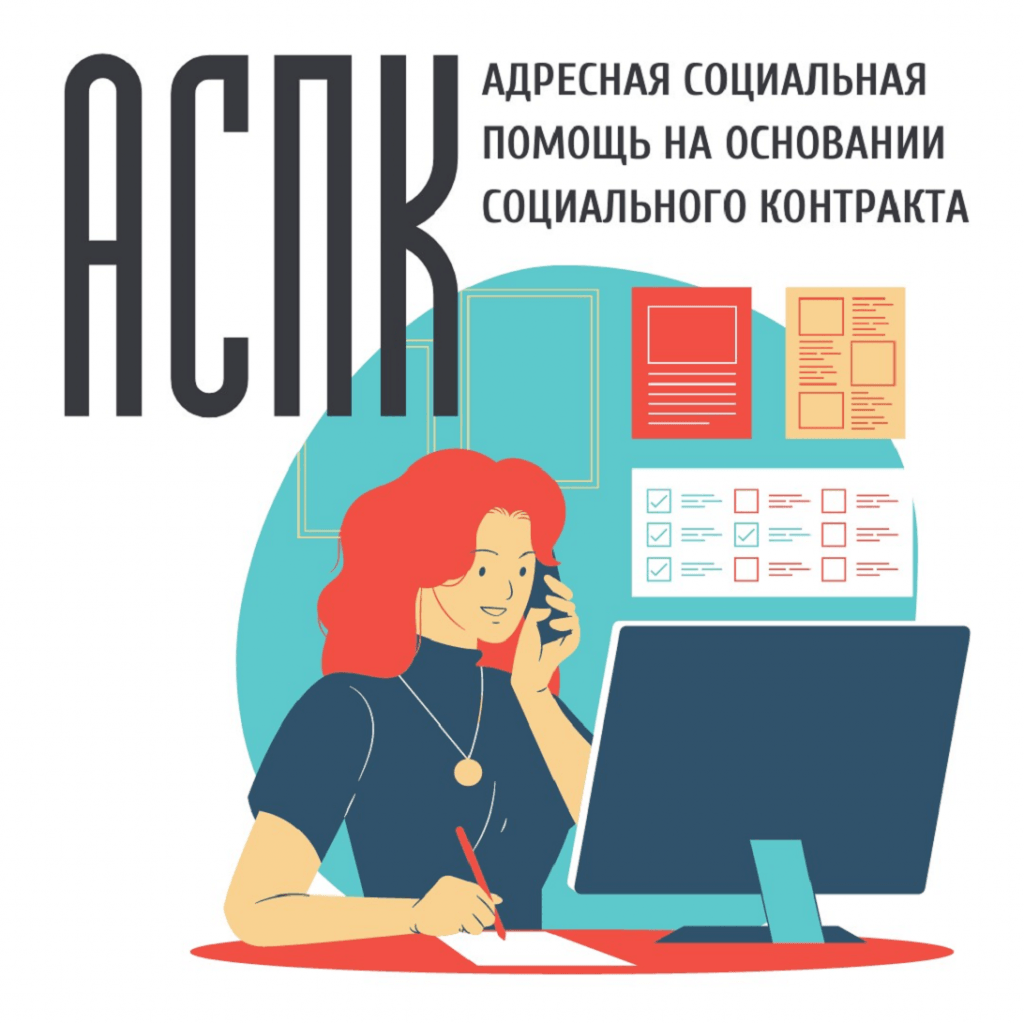  Адресная социальная помощьВторой год действует программа для малоимущих граждан – адресная социальная помощь на основании социального контракта – АСПК. Мы реализуем эту программу по двум направлениям – поиск работы и самозанятость.  По направлению поиск работы, малоимущие граждане, состоящие у нас на учете, при трудоустройстве, самостоятельно или по нашему направлению плюс к заработной плате, которую выплачивает работодатель, от государства может получить еще 4 выплаты в размере прожиточного минимума (это около 10 тыс. руб.). Первую выплату получит сразу после заключения социального контракта, и еще 3 после трудоустройства в течение 3-х месяцев.Второе направление АСПК – это содействие самозанятости. Оно предполагает, что безработный гражданин, состоящий на учете в ЦЗН, относящийся к категории малоимущих граждан может получить на основании социального контракта 250 тыс. руб. на расходы, связанные с постановкой на учет в качестве ИП или налогоплательщика на профессиональный доход, закупку оборудования, оснащения рабочих мест, т.е. на открытие собственного дела. Что для этого нужно?  В первую очередь подготовить бизнес-план по разработанной форме, где нужно указать помимо прочих сведений о предстоящей деятельности, на какие именно цели будут израсходованы полученные от государства средства.АСПК по обоим направлениям предоставляется только малоимущим гражданам, т.е. нужно будет предоставить пакет документов для расчета среднедушевого дохода, он не должен превышать величину прожиточного минимума, установленного в РБ для соответствующих групп населения.Возмещение расходов на обустройство рабочего места для инвалидов  В соответствии с заключенным договором со службой занятости, работодателю возмещаются расходы по созданию или обустройству рабочего места для инвалида 3 группы в размере 80 тыс. руб., 1 и 2 групп – 100 тыс. руб. Например, в прошлом году ИП Булашова О.И. организовала рабочие места для двух инвалидов. Одного она приняла на должность охранника, закупив и установив систему видеонаблюдения, второго – на должность инспектора отдела кадров, для его работы приобрела офисную мебель и компьютерную технику. Расходы на приобретение оборудования в размере 180 тыс. руб. возместило государство.Профессиональное обучениеСледующее направление – это направление граждан для прохождения профессионального обучения или получения дополнительного образования. Оно проходит по разным направлениям для разных категорий граждан. Главное условие для самих граждан – это трудоустройство после завершения обучения или открытие собственного дела, поэтому при выборе специальности граждане должны выбирать наиболее востребованные на рынке труда профессии. Обучение бесплатное. В период обучения не прекращается выплата пособия по безработице.Адресная социальная помощьВторой год действует программа для малоимущих граждан – адресная социальная помощь на основании социального контракта – АСПК. Мы реализуем эту программу по двум направлениям – поиск работы и самозанятость.  По направлению поиск работы, малоимущие граждане, состоящие у нас на учете, при трудоустройстве, самостоятельно или по нашему направлению плюс к заработной плате, которую выплачивает работодатель, от государства может получить еще 4 выплаты в размере прожиточного минимума (это около 10 тыс. руб.). Первую выплату получит сразу после заключения социального контракта, и еще 3 после трудоустройства в течение 3-х месяцев.Второе направление АСПК – это содействие самозанятости. Оно предполагает, что безработный гражданин, состоящий на учете в ЦЗН, относящийся к категории малоимущих граждан может получить на основании социального контракта 250 тыс. руб. на расходы, связанные с постановкой на учет в качестве ИП или налогоплательщика на профессиональный доход, закупку оборудования, оснащения рабочих мест, т.е. на открытие собственного дела. Что для этого нужно?  В первую очередь подготовить бизнес-план по разработанной форме, где нужно указать помимо прочих сведений о предстоящей деятельности, на какие именно цели будут израсходованы полученные от государства средства.АСПК по обоим направлениям предоставляется только малоимущим гражданам, т.е. нужно будет предоставить пакет документов для расчета среднедушевого дохода, он не должен превышать величину прожиточного минимума, установленного в РБ для соответствующих групп населения.Возмещение расходов на обустройство рабочего места для инвалидов  В соответствии с заключенным договором со службой занятости, работодателю возмещаются расходы по созданию или обустройству рабочего места для инвалида 3 группы в размере 80 тыс. руб., 1 и 2 групп – 100 тыс. руб. Например, в прошлом году ИП Булашова О.И. организовала рабочие места для двух инвалидов. Одного она приняла на должность охранника, закупив и установив систему видеонаблюдения, второго – на должность инспектора отдела кадров, для его работы приобрела офисную мебель и компьютерную технику. Расходы на приобретение оборудования в размере 180 тыс. руб. возместило государство.Профессиональное обучениеСледующее направление – это направление граждан для прохождения профессионального обучения или получения дополнительного образования. Оно проходит по разным направлениям для разных категорий граждан. Главное условие для самих граждан – это трудоустройство после завершения обучения или открытие собственного дела, поэтому при выборе специальности граждане должны выбирать наиболее востребованные на рынке труда профессии. Обучение бесплатное. В период обучения не прекращается выплата пособия по безработице.